Муниципальное дошкольное образовательное учреждение «Детский сад №99 комбинированного вида»Номинация: Сценарий новогоднего праздника «Волшебная школа Деда Мороза» (по мотивам повести «Школа в Дедморозовке» А.Усачева) для детей 6-7 лет                                                                Составитель: музыкальный руководитель                                                                    Аверкина М.И.                                                     Саранск 2024 г.ПОЯСНИТЕЛЬНАЯ ЗАПИСКАЦЕЛЬ: Вызвать интерес к предстоящему празднику. Создать праздничное новогоднее настроение.ЗАДАЧИ:учить детей выразительно исполнять музыкальные, танцевальные, стихотворные произведения;развивать творческие способности, коммуникативные навыки;развивать доброжелательные взаимоотношения в детском коллективе, умения взаимодействовать;формировать правильное представление детей о положительных и отрицательных персонажах; способствовать свободному эмоциональному проявлению радостных чувств детей.УСЛОВИЯ И ОСОБЕННОСТИ РЕАЛИЗАЦИИ: место проведения: музыкальный зал детского сада.музыкальное оформление:  «Бубенцы, бубенцы радостно галдят», перевод Георгия Васильева композиции «Jingle Bells». "Кто там ходит бродит". А. ЕвтодьеваНовогодняя игра «Дед Мороз - паровоз». Автор неизвестен. Озувучивает  А. Левцов. «А снег идёт», композитор Андрей Эшпай «Новый год» сл. и муз. А Чугайкиной6. Новогодняя песня. Муз. И.Бодраченко, сл. А.Усачёва.«Музыкальный Дед Мороз». Павел ЕрмолаевПесня - переделка «Танец с Бабой-Ягой». Слова неизвестно. Музыка М.Фадеев (оригинал «Танцуй, Россия») «Снежинки». Автор слов и музыки Наталия Лансерехудожественное оформление: новогоднее оформление музыкального зала,  праздничная елка, необходимый реквизит и костюмы по тематике праздника (см. приложение).ЛИТЕРАТУРНЫЙ СЦЕНАРИЙВедущая: Далеко на севере, где-то в Архангельской или Вологодской области, есть невидимая деревня Дедморозовка. Невидимая, потому что накрыта она волшебным покрывалом. В этой деревне и проводят большую часть времени Дед Мороз и его внучка Снегурочка.Звучит волшебная музыка Дед Мороз с внучкой Снегурочкой сидят за столом и пьют чай.Дед Мороз: Эх… Чего – то мне не хватает…Только не могу понять… Чего….Снегурочка подает чай, наливает из самовара.Снегурочка: Дедушка, так может быть тебе варенья? Клюквенного или брусничного? А может тебе блинчиков с медом? С липовым или гречишным?Дед Мороз: Да я не о том, внученька! Ты же ведь знаешь, как я детишек люблю.Снегурочка: О! А то как же! Подарки всем даришь без разбора! Даже хулиганам!Дед Мороз: Внуков мне, наверное, не хватает.Снегурочка: Дедушка, а как же я?Дед Мороз: А ты вон какая у меня большая выросла. Сидишь тут и дедушку учишь. А я говорю о маленьких.Снегурочка: О маленьких? Дедушка, ты это о чем?Дед Мороз: Есть у меня идея! Решил я помощников морозят слепить.Снегурочка: Морозят?Дед Мороз: Да! Будут мне внуки и помощники, а тебе- ученики!Снегурочка: Хорошо, дедушка. Тогда ты лепи морозят. А я буду — снежек. От мальчишек только шум-гам, да неприятности. А вот девочки - тихие и послушные.Дед Мороз: Ну, ну! Тогда держи! (встает, начинает колдовать) Снигериус-фимериус, вита-оживита! Дед Мороз и Снегурочка прячутся в зале за кулисамиПод музыку дети выбегают на танец, на руках девочек браслеты с бубенчиками.ТАНЕЦ – ВХОД с бубенчиками» В конце танца дети перестраиваются в рядыРебенок 1:  Здравствуй, праздник Новогодний,Праздник елки и зимы!Всех друзей своих сегодняПриглашаем в гости мы!Ребенок 2: Золотым дождем сверкаетНаш уютный, светлый зал,Елка в круг нас приглашает:Час для праздника настал.Ребенок 3: Посмотрите ёлку нашу –
Как украшена она!
Снег пушистый на иголках,
А вверху горит звезда!Ребенок 4: Снова смех звучит счастливый,
Наша ёлка высока,
Разукрашена на диво,
Достает до потолка!Ребенок 5:  Старый год кончается.Хороший, добрый год.Не будем мы печалиться,Ведь новый к нам идет.Ребенок 6:  Его мы встретим пениемНа сотни голосов,И ждем мы с нетерпениемВеселый бой часов.Ребенок 7:  Есть немало праздников прекрасных,Каждый наступает в свой черед.Но на свете самый добрый праздник –Это праздник Новый год!Ребенок 8:  Он нам дарит веру в добрый случай,В новый день и в новый поворот,Помогает становиться лучшеВсем на свете людям Новый год!Ребенок 9:  Всех поздравляем с Новым годомМы будем петь, шутить, плясатьИ вместе с Дедушкой МорозомУ елки весело играть!Ребенок 10:  Лесом чистым, полем вьюжным,Зимний праздник к нам идетТак давайте скажем дружно:Все дети:  Здравствуй, здравствуй Новый год!ПЕСНЯ «Новый год»Новый год, новый год, новый год —
Это время приятных забот,
Это время красивых игрушек,
Что лежали в шкафу целый год.
Новый год, новый год, новый год —
Кто-то добрый на елку придёт
И под громкие звуки хлопушек
Вместе с нами пойдёт в хоровод.ПРИПЕВ: А ёлочка нарядная, такая ненаглядная,
На шариках — снежинки, на бусах — золотинки.
А ёлочка нарядная, такая ненаглядная
Стоит как на картинке.2. Новый год, новый год, новый год —
Мандарины и свечи, и торт.
И конфетка под фантиком ярким
Что на ёлочке где-то живёт.
Новый год, новый год, новый год.
Снова радость он детям несёт,
Снова шутки и  смех, и подарки,
И в костюмах весёлый народ.ПРИПЕВ: тот жеПосле песни дети рассаживаются на стульчикиИз-за кулис под музыку появляются Дед Мороз и Снегурочка Снегурочка: Дедушка. Посмотри, каких забавные морозят и снежек мы наколдовали! Выходят чтецы Морозец 1: Ух ты! Я кто такой? (трогает себя, удивлен)  А вы кто такие? Интересненько! (трет ладошки)Снежка 1: Ты что, не видишь! Это же Мороз, наш Дедушка! (показывает на Деда Мороза)Снежка 2: А почему у меня такие глазки маленькие! (моргает) А нос почему коротенький!? (трогает носик)Морозец 2: Мне холодно! Я замерзаааю! (трет себя, согревается)Морозец 3: Тоже мне (махнул рукой), внук дед мороза! Не морозик, а настоящий Мерзлякин! (передразнивает)Снежка 3: Здравствуйте! Вы, наверное, Снегурочка?Снежка 4: Вы, наверное, наша… мама? Снегурочка: Нет, нет! Что вы, ребята! Морозец 1: А почему мальчишек получилось меньше, чем девчонок?Снежка 3: Давайте одну девочку снежку превратим в мальчика Морозика. Тебя, например! (показывает на снежку2)Снежка 2 стоит недовольно, нахмурившись.Снежка 4: А что, тебя все равно не нравится, как тебя слепили!Снежка 2: Мне все нравится! Не хочу быть Морозиком! С колпаком на голове!Морозец 3: Лучше колпак, чем две косички из мочалки! (передразнивает)Снежка 1: Вы что, думаете, Дед Морозу больше заняться нечем, только морозят и снежек  целый день наколдовывать?!Снегурочка:  Какие забавные морозята и снежки у нас получились, Дедушка! Дед Мороз: Довольно вам ссориться! Идите лучше к остальным ребятишкам.Чтецы уходят на стульяДед Мороз: Здравствуйте, ребята! (Дети – здравствуйте!) Мы со Снегурочкой так вам рады! Очень скучно нам жилось без вас в нашей деревне Дедморозовке. Скоро Новый Год, а мы с внученькой моей без помощников не справляемся, вот и решили вас наколдовать. Будете нам помогать? (Дети - да) Ой, какие молодцы. Но сначала вам нужно всему научиться. Поэтому - дорогие, мои морозята и снежки, я вас всех отправляю в школу волшебства. Звучит звуковой эффектДед Мороз: Все уроки в нашей школе будет вести моя внучка Снегурочка. А самых лучших учеников в следующем году я возьму на новогодние праздники к детям. Так что старайтесь! А я пока пойду отдохну, сил наберусь, скоро Новый год встречать!Дед Мороз уходитСнегурочка: Ребята! У нас с вами столько дел в преддверии Нового года! Надо вас многому научить! Не будем задерживаться! Приступим к занятиям! (Звенит в звоночек). Итак, первый урок – Оркестроведение! Вы знаете, что Дед Мороз прекрасно играет на всех музыкальных инструментах! Поэтому, давайте инструменты все возьмёмИ оркестр необычный поскорей сейчас начнём!Дети строятся с музыкальными инструментамиНОВОГОДНИЙ ОРКЕСТРПосле оркестра дети отдают инструменты муз.рук., садятся на местаСнегурочка: Ай да, музыканты! Какой весёлый получился у вас оркестр! Оркестр «Турецкий марш» Снегурочка: Ай да, музыканты! Какой весёлый получился у вас оркестр!А теперь переменка! Можете немножко отдохнуть! Звучит настороженная музыка, появляется Баба Яга с магнитофоном в рукахБаба Яга: Здравствуйте, ребятки! Ой, бедные мои, неграмотные, Снегурочка и Дед Мороз хотят, чтобы вы им помогали, а вы еще в трех соснах путаетесь!.. Сейчас я вас всему научу!Ведущая: Простите, а вы кто будете?Баба Яга (вызывающе): Учительша я из деревни Гадюкино, с о-о-чень хорошими рекомендациями!Снегурочка: Добро пожаловать! Учителя нам нужны!Баба Яга: Я так люблю всех учить! Особенно детей! Снегурочка: Ну, что ж! Приступайте к занятиям! (Снегурочка передает колокольчик Бабе Яге)Баба Яга: (звонит в колокольчик) Начинаем урок! Быстрее, быстрее! Все на своих местам? Начинается урок-хореография. Для начала немного разомнемся! Вставайте в круг!Дети встают в круг перед елкойТАНЕЦ с Бабой-Ягой (дети танцуют вместе с Бабой-Ягой, повторяют за ней все движения)Баба Яга: Молодцы, садитесь на свои местаПосле игры дети садятся на свои местаБаба Яга: Я движениям вас научила, а теперь посмотрю, как вы усвоили материал. Ну-ка снежки выходите, и свои таланты продемонстрируйте почтенной публике.Выходят снежки на танец, берут «дождинки»ТАНЕЦ «Снежинок» После танца девочки садятся на места, дождинки отдают муз.рук.Баба Яга: Милочка (обращаясь к Снегурочке), а когда зарплату выдавать будут?Снегурочка: Так вы только первый день на работе! Еще рано про зарплату говорить!Баба Яга: Да? Ой, чаво-то худо мне! Что-то хрумкает в спине? Все, касатики, сдаюсь, в лес к себе возвращаюсь!Под музыку Баба-Яга убегает, ехидно смеясь.Ведущая: Ребята, а вам эта учительница никого не напомнила?Дети: Это была Баба Яга!Снегурочка: Точно, а я думаю знакомое лицо, где я ее видела! Ну да ладно. Приступим к следующему важному уроку - Почтоведению. Выносятся атрибуты для игры – 2 почтовых ящика, корзина с письмами и открытками.Снегурочка: Именно сюда — на почту Деда Мороза — поступают письма от ребят. И вам, будущим Дед Морозам и Снегурочкам, такое задание – быстро и чётко разобрать почту Деда Мороза. Конверты с письмами в один ящик, открытки - в другой. ИГРА – ЭСТАФЕТА « Почта Деда Мороза»(Дети строятся в 2 две команды. Одна разбирает конверты с письмами в красный почтовый ящик, другая – в синий почтовый ящик ) Снегурочка: Молодцы! Ребята, вы прекрасно справились! Ну что обучаемся дальше волшебству? (Дети - Да). Для следующего урока я пригласила самого настоящего факира, он будет обучать вас фокусам. Звучит восточная музыка, в зал заходит Факир.Факир: А теперь замрите и дыханье затаите! Сам волшебник СулейманПрибыл из далеких стран! (поклон) Я факир и чародей! Триста лет чалме моей. Я - фокусник известный, Чудеса вам покажу. Светлую и прозрачную водицу в разные цвета я превращу!Чистую воду мне принесите и во все глаза глядите!Выносят атрибуты для фокусника – стол с 3 банками с водой, шкатулка с лентами, волшебный мешочек.Звучит музыка, фокусник начинает показ фокуса.Факир: Ты, вода-водица, друг ты мой прекрасный,Стань ты не прозрачной, стань, водица,  красной!Под тихую таинственную музыку, берет банку, опускает в свой волшебный мешочек, приговаривает волшебные слова и трясет. Затем достает банку и показывает детям – вода стала красной.Ты, вода-водица, светлая как иней,Стань ты не прозрачной, стань, водица, синей!Берет вторую банку, опускает в свой волшебный мешочек, приговаривает волшебные слова и трясет. Затем достает банку и показывает детям – вода стала синей.Опускает третью банку в мешочек. А ну-ка кто хочет вместе со мной поколдовать? (воспитатель выбирает ребенка, вместе колдуют)Ты, вода-водица, друг ты мой студёный,Стань ты не прозрачной, стань, вода, зелёной!Достают банку и показывают остальным детям. Ребенок возвращается на свои местаПо окончанию, фокусник раскланивается перед зрителями.Ведущая: Вот так чудо-чудеса, разноцветная вода!Настоящий чародей! Да… порадовал детей! Ай, да волшебник.Уважаемый факир, а что ты еще умеешь?Факир: Для следующего фокуса мне нужна девочка-красавица. Ведущая выбирает девочку.Факир: Пойдем моя бриллиантовая. Вот тебе моя волшебная шкатулка. Доставай из нее платочки любого цвета, по-одному. Я отвернусь, закрою глаза, и отгадаю, какого цвета платок вы достали. Ведущая: Ребята, а вы сидите тихо и не подсказывайте!Девочка при помощи ведущей достает платок, ведущая задает вопрос Факиру (цвет платка подсказывает по первой букве своего вопроса). Ведущая: Какого цвета этот платок? Красный. Скажи, факир этот платок?…Синий. Знаешь, какого цвета?…. Зеленый. Желают знать дети какого цвета этот платок! Желтый. Ведущий: Ай да фокусник, все платочки назвал! Снегурочка: Благодарим тебя, почтеннейший. Факир: Фокусы свои я вам показал, а теперь позвольте откланяться!Под музыку Факир уходитОркестр «Турецкий марш» Снегурочка: Ай да, музыканты! Какой весёлый получился у вас оркестр!Снегурочка: Приступим к следующему уроку - одному из самых важных и ответственных в нашей школе волшебства - трудоведению. Тем более, пока мы смотрели фокусы, снега выпало. Надо бы прибраться! А то Дед Мороз не найдет к нам дорогу.Ведущая: Эй, морозята, не зевайте! Метелки быстро собирайте!Выходят мальчики на танец, берут метлыТАНЕЦ МОРОЗЯТ с метлами Уходят мальчики, метлы отдают муз.рук.Снегурочка: Так, играть на инструментах научила (загибает пальцы), почту разбирать тоже, фокусы, танцы….Что-то упустила…(смотрит на елочку). Точно, самому главному забыла научить – елочку зажечь. Но здесь я без Деда Мороза не справлюсь. Ребята, давайте все вместе позовем его!Дети: Дед Мороз, Дед Мороз, Дед Мороз!Под музыку выходит Дед МорозДед Мороз: Слышал я, меня вы звали. Морозята, снежки, как успехи в школе? Научились волшебным приемчикам? (Дети-да) Здорово! Снегурочка: Дедушка Мороз, наши ребятки хорошие ученики, старательные, все у них получается. Вот только елочку они пока не умеют зажигать, научи Дедушка, ты же у нас профессионал в этом деле.Дед Мороз: Конечно научу! Ну-ка ребята, вставайте вокруг елочки.Дети встают в круг, вокруг елкиДед Мороз: Повторяйте все за мной колдовской стишок простой:Чтоб на ёлке загорелись разноцветные огни,                                                                                                                   На неё мы трижды дунем! (дуют 3 раза)                                                                                                                     И ещё три раза дунем! (дуют)                                                                                                      Трижды мы ногами топнем,                                                                                                                                Трижды мы в ладоши хлопнем                                                                                                                              Трижды глазками мигнём. Дружно скажем: Раз, два, три, наша ёлочка гори!На елке огоньки не загораютсяДед Мороз: Не хочет елочка загораться, а ну-ка давайте еще раз попробуем, дружнее. Повторяют стих и елочка зажигаетсяВедущая: Какая красивая елочка! Дед Мороз, наши ребята песню для тебя приготовили, принимай подарок!ПЕСНЯ «Кто там ходит, бродит?» 1.Кто там ходит-бродит ночью за окном,
Песенку заводит и скрипит снежком?
Может это ветер весточку принес,
Что придет на праздник к детям дед Мороз.
Припев: По речкам, по речкам, по ледяным мостам
Он ходит беспечно и дарит радость нам.
Он принесет подарки и шумный хоровод,
Скорей приходи, веселый Новый Год!2. Алою зарею светится восход 
Это в красной шубе дед Мороз идет.
Холодом он дышит, всюду гололед,
Всё равно он смех и радость принесет!
Припев:Дед Мороз: Замечательная песня! Вот что только интересно – Как из круга выйду я?Ведущая: Вот ты и попался в наш весёлый круг!
Мы тебя не выпустим, не расцепим рук! Да, ребята?Дед Мороз: Ну тогда, давайте поиграем. Ну-ка ребята, превращайтесь в паровоз.ИГРА « ДЕД МОРОЗ – ПАРОВОЗ» (Дети выстраиваются паровозиком за Дедом Морозом, едут под музыку вокруг ёлки: «Едет, едет паровозБез трубы и без колёс,Паровоз, паровоз,Паровозом Дед Мороз!»По пути остановки: Топотушкино, Хлопотушкино, Попрыгайкино, Танцевалкино, Кричалкино) Дед Мороз: Ну и ловкий же народ в этом садике живёт!Вижу, что устали,Да и я бы посидел, на ребят поглядел.Дети садятся на стулья, Дед Морозу ставится стулВедущая: Дедушка Мороз, а наши морозята и снежки очень прилежные ученики, послушай какие они стихи выучили. Дети читают стихи, которые подготовили самостоятельно с родителями.Дед Мороз: За стихи благодарю! Всем спасибо говорю!Снегурочка: Морозята и снежки, вы такие старательные ученики. Поэтому, мы с Дедом Морозом приготовили для вас подарки. Дедушка, где волшебный твой мешок?Дед Мороз: Я современный Дед Мороз. Подарки на себе не нёс.
Я их отправил Дедморозовской почтой.
Где-то здесь они лежат, дожидаются ребят.
Посох волшебный, скорей укажи,
Где клад из подарков чудесных лежит?Дед Мороз со Снегурочкой идут к мешку с подарками, под елкой..Раздача подарков.Ведущий с детьми благодарит за подарки.Снегурочка: Пришла пора сказать вам до свиданья,Но нам так не хочется с вами прощаться! Ведущая: А давайте на последок песню споем все вместе.
Выходят дети и строятся в полукруг на песню, Дед Мороз, Снегурочка и воспитатели встают рядом.ПЕСНЯ «Новогодняя песня» 1.Скажет старый год людям "до свиданья",Рассыпая в небе звёзды, как цветы.Загадай скорей заветное желанье -И, как в доброй сказке, сбудутся мечты.2.Новый век идёт, весёлый и свободный,Над землёю вечной, доброй и живой.Пусть звезда горит над ёлкой новогодней,Пусть всегда сияют звёзды надо мной!Дед Мороз: До новых встреч, до новых зим,
Хоть уходить мы не хотим!
Но в путь дорогу нас зовёт 2024 год!Дед Мороз со Снегурочкой уходят. Ведущие приглашают детей и родителей на новогоднюю фотосессию.СПИСОК ИСПОЛЬЗОВАННОЙ ЛИТЕРАТУРЫ«Школа в Дедморозовке» А.УсачеваИнтернет-источникиПРИЛОЖЕНИЕИллюстрация к повести «Школа в Дедморозовке» А.Усачева.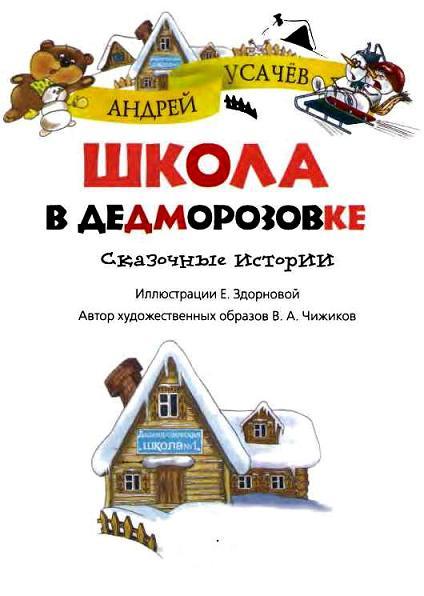 Список реквизита: стол с самоваром и угощением для Чаепития Деда Мороза со Снегурочкой (мед, малиновое варенье, бублики); колокольчик для занятий; магнитофон для Бабы-Яги; два почтовых ящика, письма в конвертах, открытки; стол с атрибутами для Факира: 3 банки с водой (крышка должна быть подкрашена краской), шкатулка с лентами, волшебный мешочек.Дидактический материал: браслеты с бубенчиками для танца, музыкальные инструменты для оркестра (ксилофон, ложки, маракасы, колокольчики, бубенчики), дождинки для танца девочек; метлы для танца мальчиков. Костюмы: Дед Мороз, Снегурочка, Баба-Яга, Факир, дети - морозята, снежки.Фотографии с праздника: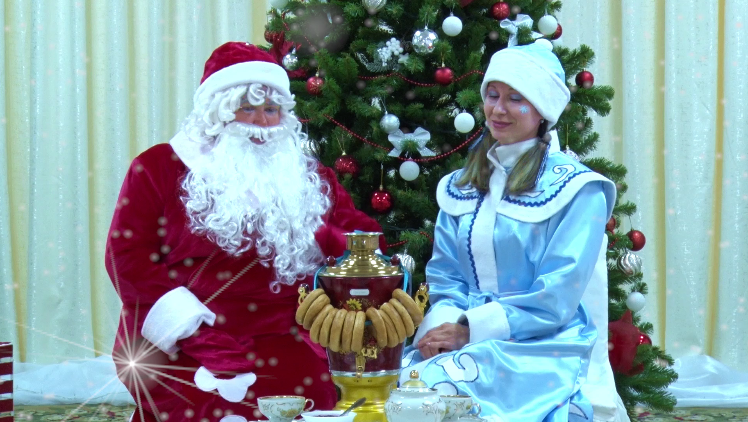 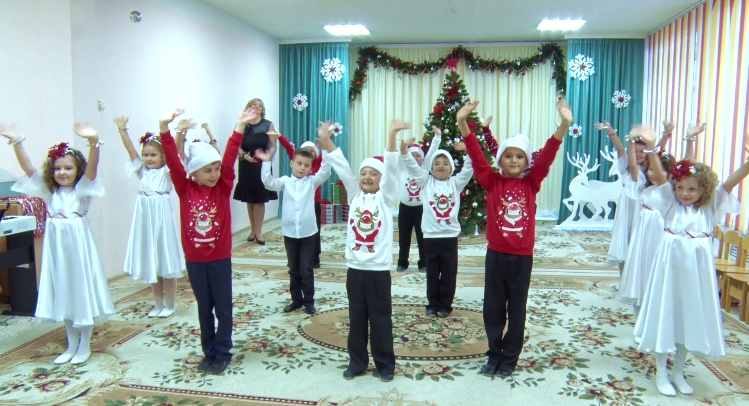 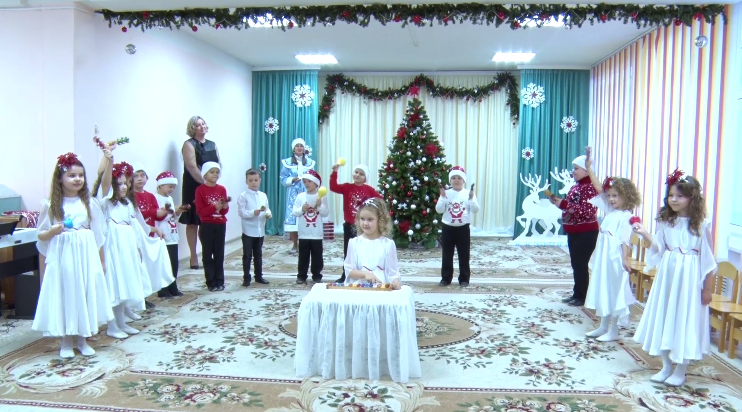 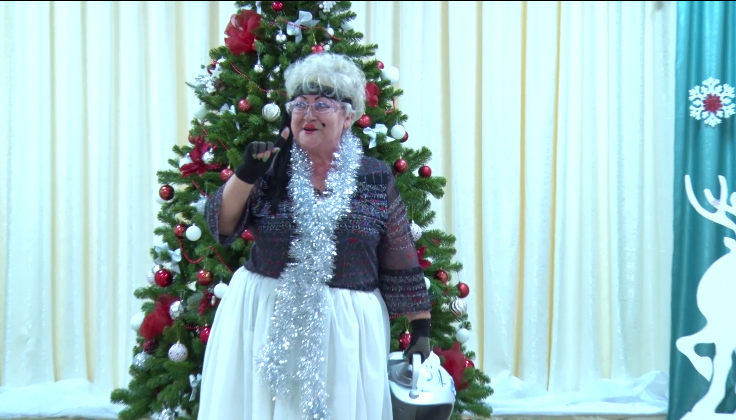 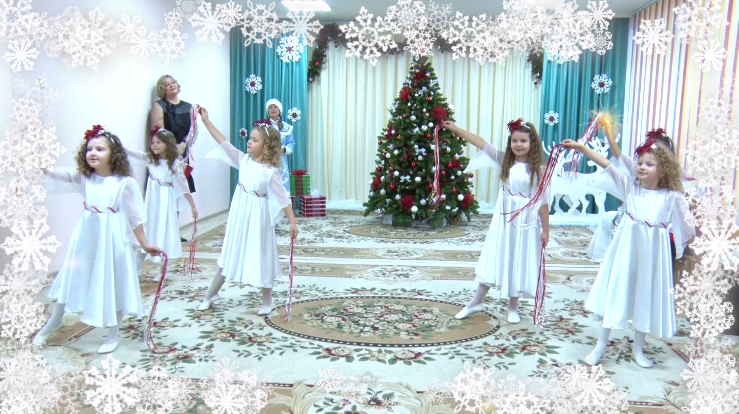 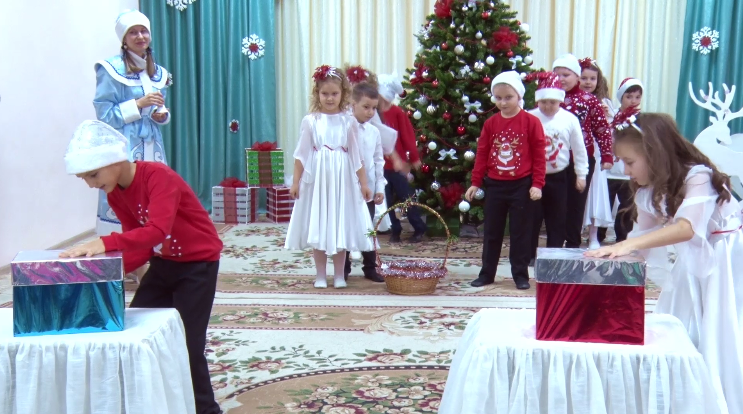 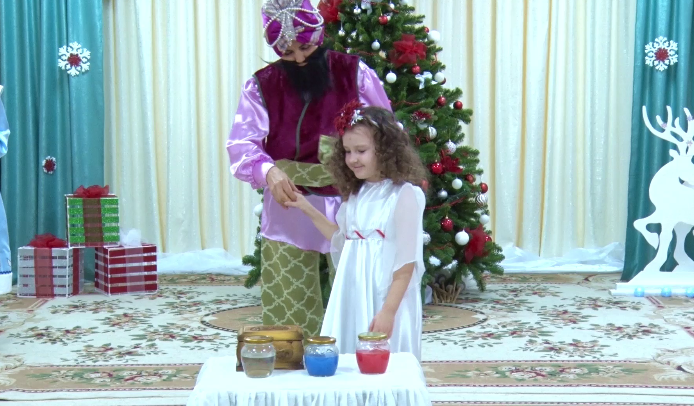 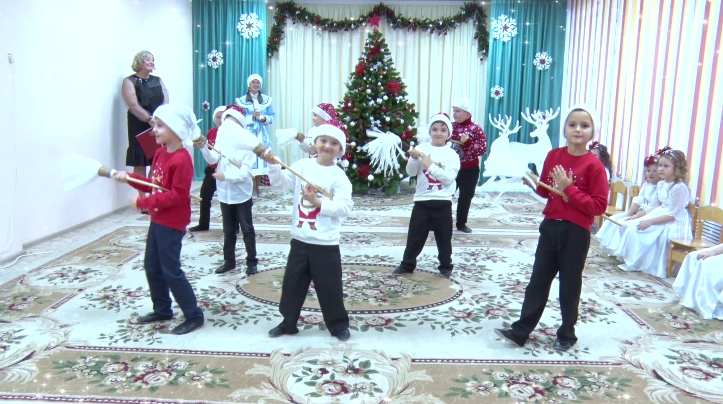 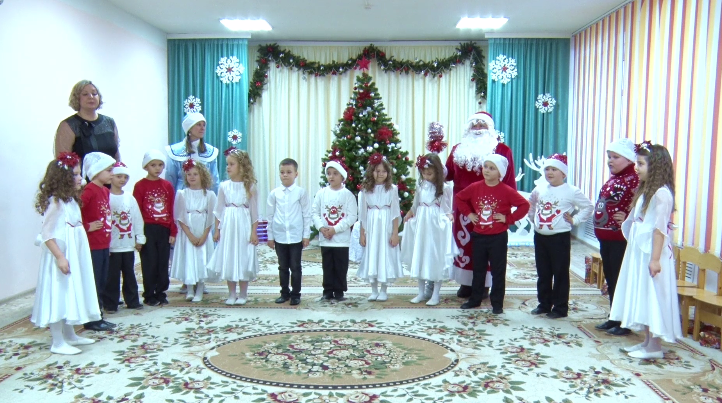 